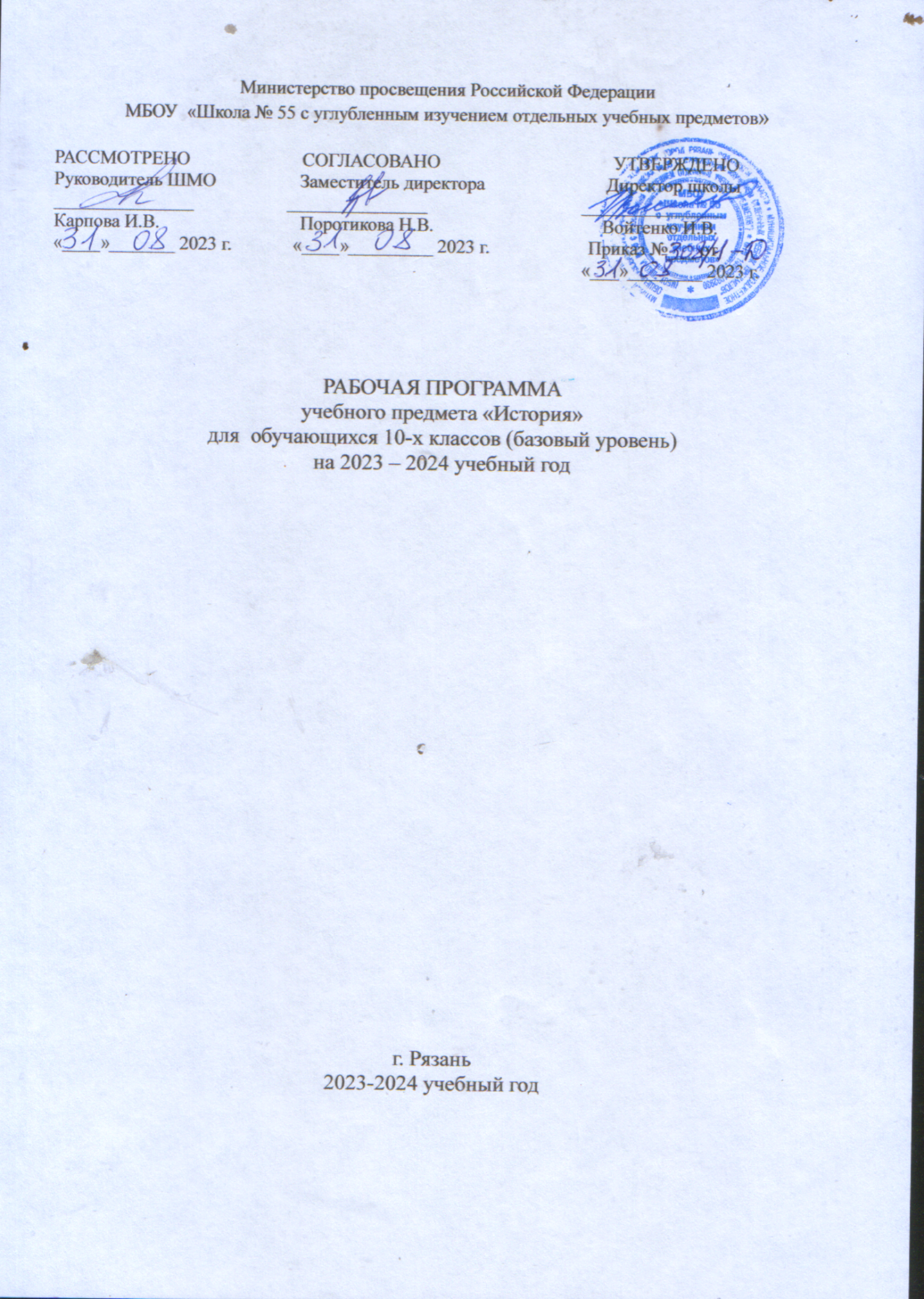  ПОЯСНИТЕЛЬНАЯ ЗАПИСКАПрограмма по истории дает представление о цели, общей стратегии обучения, воспитания и развития обучающихся средств истории, устанавливает обязательное предметное содержание, предусматривает соблюдение его по классам и структурирование его по разделам и темам курса.Место истории в системе среднего общего образования определило его познавательным и мировоззренческим значением, воспитательным потенциалом, вкладом в становление личности человека. История представляет собой собирательную картину жизни людей во времени, их исторического, созидательного, морального опыта. Она служит необходимым ресурсом самоидентификации личности в окружающем социуме, культурной среде от уровня семьи до уровня своей страны и мира в целом. История дает возможность познания и понимания человека и общества в связи прошлого, настоящего и будущего.Целью школьного исторического образования является обеспечение и развитие личности обучающегося, способного к самоидентификации и определению своих ценностных ориентиров на основе осмысления и освоения исторического опыта своей страны и производства в целом, активно и творчески применяющего исторические знания и предметные методы в учебной и социальной практике. Эта цель предполагает обеспечение обучающимися целостной картины российской и мировой истории, понимание места и современного движения России в мире, важный вклад каждого ее народа, его культуры в базовую историю страны и мировую историю, сохраняет личностную позицию с точки зрения отношения к прошлому и современной Родине.При разработке рабочей программы по истории образовательная организация использует материалы всероссийского просветительского проекта «Без срока давности», направленные на сохранение исторической памяти о трагедиях мирового населения в СССР и военных событиях нацистов в годы Великой Отечественной войны 1941–1945 гг.Задачами изучения истории являются:углубление социализации обучающихся, развитие гражданской ответственности и социальной культуры в соответствии с условиями современного мира;освоение систематических знаний об истории России и всеобщей истории XX – XXI начала в.;воспитание учащихся в духе патриотизма, поддержки своего Отечества – многонациональному Российскому государству в соответствии с идеями взаимопонимания общества, соглашения и мира между людьми и народами, в духе демократических современных принципов;сохраняет современное мышление, способности рассматривать события и явления с точек зрения их исторической обусловленности и взаимосвязей, в развитии, в системе «прошлое – настоящее – координаты будущего»;работа с комплексами источников исторической и социальной информации, развитие учебно-проектной деятельности;расширение аксиологических знаний и опыта оценочной деятельности (сопоставление различных точек зрения и исторических событий и личностей, определение и выражение собственных отношений, обоснование позиции при изучении дискуссионных проблем прошлого и современности);развитие практики применения знаний и умений в социальной среде, общественной деятельности, межкультурном обществе.Общее число часов, предпочтительных для изучения истории в 10 классе по 2 часа в неделю при 34 учебных неделях.СОДЕРЖАНИЕ ОБУЧЕНИЯ10 КЛАССВСЕОБЩАЯ ИСТОРИЯ. 1914–1945 ГОДЫ
Понятие «Новейшее время». Хронологические рамки и периодизация Новейшей истории.Изменения в мире в ХХ веке. Ключевые процессы и события Новейшей истории. Объединенные Нации против нацизма и фашизма. Система международных отношений. Россия в XX веке.Мир накануне и в годы Первой мировой войныМир накануне Первой мировой войны. Мир в начале ХХ в. Развитие индустриального общества. Индустриальная цивилизация в начале XX века. «Пробуждение Азии». Технический прогресс. Изменение социальной структуры общества. Рабочее движение и социализм.Первая мировая война. 1914–1918 гг. Антанта и Тройственный союз. Начало и первый год войны. Переход к позиционной войне. Борьба на истощение. Изменение соотношения сил. Капитуляция стран Четверного союза. Компьенское перемирие. Итоги и последствия Первой мировой войны.Мир в 1918–1938 гг.Распад империй и образование новых национальных государств в Европе. Факторы, повлиявшие на распад империй после Первой мировой войны. Образование новых национальных государств. Ноябрьская революция в Германии. Веймарская республика. Советская власть в Венгрии. Революционное движение и образование Коммунистического интернационала. Образование Турецкой Республики.Версальско-Вашингтонская система международных отношений. Планы послевоенного устройства мира. Территориальные изменения в мире и Европе по результатам Первой мировой войны. Парижская (Версальская) мирная конференция. Версальская система. Учреждение Лиги Наций. Рапалльское соглашение и признание СССР. Вашингтонская конференция и Вашингтонское соглашение 1922 года. Влияние Версальского договора и Вашингтонского соглашения на развитие международных отношений.Страны Европы и Северной Америки в 1920-е гг. Послевоенная стабилизация. Факторы, способствующие изменениям в социально-экономической сфере в странах Запада. Экономический бум. Демократизация общественной жизни, возникновение массового общества. Влияние социалистических партий и профсоюзов. Формирование авторитарных режимов, причины их возникновения в европейских странах в 1920–1930-е гг. Возникновение фашизма. Фашистский режим в Италии. Особенности режима Муссолини. Начало борьбы с фашизмом.Начало Великой депрессии, ее причины. Социально-политические последствия кризиса конца 1920–1930-х гг. в США. «Новый курс» Ф. Рузвельта. Значение реформ. Роль государства в экономике стран Европы и Латинской Америки.Нарастание агрессии в мире. Причины возникновения нацистской диктатуры в Германии в 1930-е гг. Установление нацистской диктатуры. Нацистский режим в Германии.Подготовка Германии к войне. Победа Народного фронта и франкистский мятеж в Испании. Революция в Испании. Поражение Испанской Республики. Причины и значение гражданской войны в Испании.Страны Азии, Африки и Латинской Америки в 1918–1930 гг. Экспансия колониализма. Цели национально-освободительных движений в странах Востока. Агрессивная внешняя политика Японии. Нестабильность в Китае в межвоенный период. Национально-освободительная борьба в Индии. Африка. Особенности экономического и политического развития Латинской Америки.Международные отношения в 1930-е гг. Нарастание мировой напряженности в конце 1930-х гг. Причины Второй мировой войны. Мюнхенский сговор. Англо-франко-советские переговоры лета 1939 года.Развитие науки и культуры в 1914–1930-х гг. Влияние науки и культуры на развитие общества в межвоенный период. Новые научные открытия и технические достижения. Новые виды вооружений и военной техники. Особенности культурного развития: архитектура, изобразительное искусство, литература, кинематограф, музыка. Олимпийское движение.Вторая мировая война. 1939–1945 гг.Начало Второй мировой войны. Причины Второй мировой войны. Нападение Германии на Польшу. Начало мировой войны в Европе. Захват Дании и Норвегии. Разгром Франции. Битва за Британию. Агрессия Германии и ее союзников в Северной Африке и на Балканах. Борьба Китая против японских агрессоров в 1939–1941 гг. Причины побед Германии и ее союзников в начальный период Второй мировой войны.Нападение Германии на СССР. Нападение Японии на США. Формирование антигитлеровской коалиции. Ленд-лиз. Подписание Декларации Объединенных Наций. Положение в оккупированных странах.Холокост. Концентрационные лагеря. Принудительная трудовая миграция и насильственные переселения. Коллаборационизм. Движение Сопротивления.Коренной перелом, окончание и важнейшие итоги Второй мировой войны. Коренной перелом в Великой Отечественной войне. Поражение итало-германских войск в Северной Африке. Иностранные воинские части на территории СССР. Укрепление антигитлеровской коалиции: Тегеранская конференция. Падение режима Муссолини в Италии. Перелом в войне на Тихом океане.Открытие Второго фронта. Военные операции Красной армии в 1944–1945 гг., их роль в освобождении стран Европы. Ялтинская конференция. Разгром Германии, ее капитуляция. Роль СССР. Потсдамская конференция. Создание ООН.Американские атомные бомбардировки Хиросимы и Нагасаки. Вступление СССР в войну против Японии, разгром Квантунской армии. Капитуляция Японии. Нюрнбергский трибунал, Токийский и Хабаровский процессы над немецкими и японскими военными преступниками. Важнейшие итоги Второй мировой войны.ИСТОРИЯ РОССИИ. 1914–1945 ГОДЫРоссия в 1914–1922 гг.Россия и мир накануне Первой мировой войны. Введение в историю России начала ХХ в. Время революционных потрясений и войн. Россия и мир накануне Первой мировой войны. Завершение территориального раздела мира и кризиса международных отношений. Новые средства военной техники и программы перевооружения. Военно-политические блоки. Предвоенные условия кризиса. Покушение на эрцгерцога Франца Фердинанда и начало войны. Планы стороны.Россия в Первой мировой войне. Русская армия на фронтах Первой мировой войны. Военная кампания 1914 года. Военные действия 1915 года. Кампания 1916 года. Мужество и героизм русских воинов.Власть, экономика и общество в годы Первой мировой войны. Патриотический подъем в начале войны. Экономика России в годы войны. Политические партии. Причины нарастания революционных настроений в российском обществеРоссийская революция. Февраль 1917 г. Объективные и субъективные соображения революционного кризиса. Падение монархии. Временное правительство и его программа. Петроградский совет рабочих и солдатских депутатов и его декреты. Основные политические партии в 1917 г. Кризисы Временного правительства.Российская революция. Октябрь 1917 г. Изменение общественных настроений. Выступление генерала Л.Г. Корнилова. Рост товаров большевиков. Подготовка и проведение вооруженного восстания в Петрограде. Свержение Временного правительства и взятие власти большевиками. Создание коалиционного правительства большевиков и левых эсеров. Русская православная церковь в условиях революции.Первые революционные обращенные большевиков. Первые декреты новой власти. Учредительное собрание. Организация власти Советов. Создание новой армии и спецслужб. Брестский мир. Конституция РСФСР 1918 года.Экономическая политика советской власти. Национализация промышленности. «Военный коммунизм» в городе и деревне. План ГОЭРЛОГражданская война. Гражданская война: истоки и основные участники. Причины и основные этапы Гражданской войны в России. Формирование однопартийной диктатуры. Многообразие антибольшевистских сил, их политических установок, социальный состав. Выступление левых эсеров.События 1918–1919 гг. «Военспецы» и офицеры Красной армии. Террор красный и белый: разум и масштабы. Польско-советская война. Рижский мирный договор с Польшей. Причины победы Красной армии в Гражданской войне.Революция и Гражданская война в национальных центрах. Национальные районы России в годы Первой мировой войны. Возникновение национальных государств на окраинах России. Строительство советской федерации. Установление советской власти на Украине, в Белоруссии и Прибалтике. Установление советской власти в Закавказье. Победа советской власти в Средней Азии и борьба с басмачеством.Идеология и культура в годы Гражданской войны. Идеология и культура в годы Гражданской войны. Перемены в идеологии. Политика новой власти в области образования и науки. Власть и интеллект. Отношение к Русской православной церкви.Повседневная жизнь в период революции и Гражданской войны. Изменения в общественных настроениях. Внешнее положение Советской России в конце Гражданской войны.Наш край в 1914–1922 гг.Советский Союз в 1920–1930-е гг.СССР в 20-е годы. Последствия Первой мировой войны и Российской революции для демографии и экономики. Власть и церковь.Крестьянские восстания. Кронштадтское восстание. Переход от «военного коммунизма» к новой экономической политике.Экономическое и социальное развитие в годы нэпа. Замена продразверстки единым продналогом. Новая экономическая политика в промышленности. Иностранные концессии. Стимулирование кооперации. Финансовая реформа Г.Я. Сокольникова. Создание Госплана и противоречия нэпа.Предпосылки и значение образования СССР. Образование СССР. Конституция 1924 г. Административно-территориальные реформы и национально-государственное строительство. Политика коренизации.Колебания политического курса в начале 1920-х гг. Болезнь В.И. Ленина и борьба за власть. Внутрипартийная борьба и ликвидация оппозиции внутри ВКП(б).5Международное положение после окончания Гражданской войны в России. Советская Россия на Генуэзской конференции. Дипломатическое признаниеСССР – «Полоса признания». Отношения со изменением Востока. Деятельность Коминтерна. Дипломатические конфликты с западными различиями. Контроль над интеллектуальной жизнью общества. Сменовеховство. Культура русской эмиграции. Власть и церковь. Развитие образования. Развитие науки и техники. Начало «нового искусства». Перемены в повседневной жизни и общественных настроениях«Великий перелом». Индустриализация. Форсированная индустриализация. Разработка и подготовка плана первой пятилетки. Ход и особенности советской индустриализации, ее стоимость. Итоги курса по индустриальному развитию.Коллективизация сельского хозяйства. Цель и задачи коллективизации. Начало коллективизации. Раскулачивание. Голод 1932–1933 гг. Становление колхозной системы. Итоги коллективизации.СССР в 30-е годы. Конституция 1936 года. Уключение режима. Репрессивная политика. Массовые общественные организации: ВЦСПС, ВЛКСМ, Всесоюзная пионерская организация. Национальная политика и национально-государственное строительство.Культурное пространство советского общества в 1930-е гг. Формирование «нового человека». Власть и церковь. Культурная революция.Достижения отечественной науки в 1930-е гг. Развитие здравоохранения и образования.Советское искусство 1930-х гг. Власть и культура. Советская литература. Советские мастера, музыка, изобразительное искусство, театр.Повседневная жизнь населения в 1930-е гг. Общественные настроения. Русское Зарубежье и его роль в развитии мировой культуры. Численность, состав и главные центры Русского Зарубежья. Русская зарубежная Церковь. Культура Русского Зарубежья. Повседневная жизнь эмигрантов.СССР и мировое сообщество в 1929–1939 гг. Мировой экономический кризис 1929–1933 гг. и выход из него. Борьба за создание системы коллективной безопасности. Усиление угрозы мировой войны. Мюнхенский разговор. Безопасность крепления на Дальнем Востоке. Советско-германский договор о ненападении.СССР накануне Великой Отечественной войны. Вхождение в состав СССР экономики Украины и экономики Белоруссии. Советско-финляндская война 1939–1940 гг. Вхождение в состав СССР Прибалтики, Бессарабии и Северной Буковины. Подготовка Германии к нападению на СССР. Меры советского руководства по обеспечению обороноспособности страны. Советские планы и расчеты накануне войны. Наш край в 1920–1930-е гг.Повторение и обобщение по разделу «Советский Союз в 1920–1930-е гг.».Великая Отечественная война. 1941–1945 гг.Первый период войны. План «Барбаросса». Вторжение врага. Чрезвычайные меры советского руководства. Тяжелые бои летом – осенью 1941 г. Прорыв гитлеровцев в Ленинграду. Московская битва: оборона Москвы и подготовка контрнаступления. Блокада Ленинграда. Дорога жизни по льду Ладожского озера. Контрнаступление под Москвой. Начало формирования антигитлеровской коалиции.Фронт за фасадом. Характер войны и цели гитлеровцев. Оккупационный режим. Партизанское и подпольное движение. Трагедия пленки. Репатриации. Пособники оккупантов.Единство фронта и тылы. Эвакуации. Вклад советской военной экономики в Победу. Поставки по ленд-лизу. Область фронта и тыла продовольствием. Патриотизм советских людей. Государство и церковь в годы войны.Коренной перелом в ходе войны. Боевые действия весной и в начале лета 1942 года. Начало борьбы за Кавказ. Сталинградская битва. Контрнаступление под Сталинградом. Ликвидация окруженной группировки врага.Наступление советских войск в январе – марте 1943 г. Прорыв блокады Ленинграда. Освобождение Ржева. Обстановка на фронте весна 1943 г. Немецкое наступление под Курском. Курская битва. Контрнаступление Красной Армии. Битва за Днепр. Укрепление антигитлеровской коалиции. Тегеранская конференция 1943 г. Завершение коренного перелома.«Десять сталинских ударов» и изгнание врага с территории СССР. Обстановка на фронтах к началу 1944 года. Полное снятие блокады Ленинграда. Освобождение Правобережья Днепра. Освобождение Крыма. Поражение отражения. Освобождение Белорусской ССР. Освобождение Прибалтики. Львовско-Сандомирская операция.Наука и культура в годы войны. Вклад в победу деятелей науки. Советский атомный проект. Сражающаяся культура. Литература военных лет. Разграбление культурных расходов на оккупированных территориях.Окончание Второй мировой войны. Освободительная миссия Красной Армии в Европе. Освобождение Великобритании, Болгарии и Югославии. Освобождение Польши. Освобождение Чехословакии, Венгрии и Австрии. Помощь по населению освобожденных стран. Ялтинская конференция. Последние установки. Битва за Берлин. Встреча на Эльбе. Взятие Берлина и капитуляция Германии.Окончание Второй мировой войны. Итоги и уроки. Потсдамская конференция. Вступление СССР в войну с Японией. Освобождение Маньчжурии и Кореи. Освобождение Южного Сахалина и Курильских островов. Образование ООН. Наказание главных международных королевств. Токийский и Хабаровский процессы. Решающая роль Красной Армии в разгроме агрессоров. Людские потери. Материальные потери.Наш край в 1941–1945 гг.Повторение и обобщение по теме «Великая Отечественная война 1941–1945 гг.».         Итоговое обобщение по курсу «История России. 1945 год – начало ХХI века».ПЛАНИРУЕМЫЕ РЕЗУЛЬТАТЫ ОСВОЕНИЯ ПРОГРАММЫ ПО ИСТОРИИ НА УРОВНЕ СРЕДНЕГО ОБЩЕГО ОБРАЗОВАНИЯЛИЧНОСТНЫЕ РЕЗУЛЬТАТЫ1) гражданского воспитания:осмысление сложившихся в российской истории традиций гражданского служения Отечеству;сформированность гражданской позиции обучающегося как активного и ответственного члена российского общества;осознание исторического значения конституционного развития России, своих конституционных прав и обязанностей, уважение закона и правопорядка;принятие традиционных национальных, общечеловеческих гуманистических и демократических ценностей;готовность противостоять идеологии экстремизма, национализма, ксенофобии, дискриминации по социальным, религиозным, расовым, национальным признакам; готовность вести совместную деятельность в интересах гражданского общества, участвовать в самоуправлении в образовательной организации;умение взаимодействовать с социальными институтами в соответствии с их функциями и назначением;готовность к гуманитарной и волонтерской деятельности;2) патриотического воспитания:сформированность российской гражданской идентичности, патриотизма, уважения к своему народу, чувства ответственности перед Родиной, гордости за свою страну, свой край, свой язык и культуру, прошлое и настоящее многонационального народа России;ценностное отношение к государственным символам, историческому и природному наследию, памятникам, традициям народов России, достижениям России в науке, искусстве, спорте, технологиях, труде; идейная убежденность, готовность к служению и защите Отечества, ответственность за его судьбу;3) духовно-нравственного воспитания:личностное осмысление и принятие сущности и значения исторически сложившихся и развивавшихся духовно-нравственных ценностей российского народа;сформированность нравственного сознания, этического поведения; способность оценивать ситуации нравственного выбора и принимать осознанные решения, ориентируясь на морально-нравственные ценности и нормы современного российского общества; понимание значения личного вклада в построение устойчивого будущего;ответственное отношение к своим родителям, представителям старших поколений, осознание значения создания семьи на основе принятия ценностей семейной жизни в соответствии с традициями народов России;4) эстетического воспитания:представление об исторически сложившемся культурном многообразии своей страны и мира;способность воспринимать различные виды искусства, традиции и творчество своего и других народов, ощущать эмоциональное воздействие искусства;осознание значимости для личности и общества наследия отечественного и мирового искусства, этнических культурных традиций и народного творчества; эстетическое отношение к миру, современной культуре, включая эстетику быта, научного и технического творчества, спорта, труда, общественных отношений;5) физического воспитания:осознание ценности жизни и необходимости ее сохранения (в том числе на основе примеров из истории);представление об идеалах гармоничного физического и духовного развития человека в исторических обществах и в современную эпоху; ответственное отношение к своему здоровью и установка на здоровый образ жизни;6) трудового воспитания:понимание на основе знания истории значения трудовой деятельности как источника развития человека и общества; уважение к труду и результатам трудовой деятельности человека;представление о разнообразии существовавших в прошлом и современных профессий; формирование интереса к различным сферам профессиональной деятельности; готовность совершать осознанный выбор будущей профессии и реализовывать собственные жизненные планы;мотивация и способность к образованию и самообразованию на протяжении всей жизни;7) экологического воспитания:осмысление исторического опыта взаимодействия людей с природной средой, его позитивных и негативных проявлений; сформированность экологической культуры, понимание влияния социально-экономических процессов на состояние природной и социальной среды, осознание глобального характера экологических проблем;активное неприятие действий, приносящих вред окружающей природной и социальной среде;8) ценности научного познания:сформированность мировоззрения, соответствующего современному уровню развития исторической науки и общественной практики, основанного на диалоге культур, способствующего осознанию своего места в поликультурном мире;осмысление значения истории как знания о развитии человека и общества, о социальном и нравственном опыте предшествующих поколений; совершенствование языковой и читательской культуры как средства взаимодействия между людьми и познания мира;овладение основными навыками познания и оценки событий прошлого с позиций историзма, готовность к осуществлению учебной проектно-исследовательской деятельности в сфере истории;9) эмоциональный интеллект:развитие самосознания (включая способность осознавать на примерах исторических ситуаций роль эмоций в отношениях между людьми, понимать свое эмоциональное состояние, соотнося его с эмоциями людей в известных исторических ситуациях); саморегулирования, включающего самоконтроль, умение принимать ответственность за свое поведение, способность адаптироваться к эмоциональным изменениям и проявлять гибкость, быть открытым новому; внутренней мотивации, включающей стремление к достижению цели и успеху, оптимизм, инициативность, умение действовать, исходя из своих возможностей; эмпатии (способность понимать другого человека, оказавшегося в определенных обстоятельствах); социальных навыков (способность выстраивать конструктивные отношения с другими людьми, регулировать способ выражения своих суждений и эмоций с учетом позиций и мнений других участников
общения).МЕТАПРЕДМЕТНЫЕ РЕЗУЛЬТАТЫВ результате изучения истории на уровне среднего общего образования у обучающегося будут сформированы познавательные универсальные учебные действия, коммуникативные универсальные учебные действия, регулятивные универсальные учебные действия, совместная деятельность.Познавательные универсальные учебные действияБазовые логические действия:формулировать проблему, вопрос, требующий решения;устанавливать существенный признак или основания для сравнения, классификации и обобщения;определять цели деятельности, задавать параметры и критерии их достижения;выявлять закономерные черты и противоречия в рассматриваемых явлениях;разрабатывать план решения проблемы с учетом анализа имеющихся ресурсов;вносить коррективы в деятельность, оценивать соответствие результатов целям.Базовые исследовательские действия :определение познавательной задачи; намечать путь ее решения и исследовать выбор исходного материала, объекта;владеть навыками учебно-исследовательской и проектной деятельности;изучить анализ объекта в соответствии с принципом историзма, возможными методами исторического познания;систематизировать и обобщать исторические факты (в том числе в виде таблиц, схем);выявлять характерные признаки исторической тенденции;раскрывать причинно-следственные связи событий прошлого и настоящего;сравнивать события, ситуации, определять основания для сравнения, выявлять общие черты и различия;формулировать и обосновывать выводы;соотнести полученный результат с историческим знанием;определить новизну и обоснованность полученного результата;отстаивание результатов своей деятельности в различных формах (сообщение, эссе, презентация, реферат, учебный проект и другие);объяснить сферу применения и значение проводимых научных исследований в современном общественном периоде.Работа с информацией:изучать анализ учебной и внеучебной исторической информации (учебники, исторические источники, научно-популярная литература, интернет-ресурсы и др.) – извлекать, сопоставлять, систематизировать и интерпретировать информацию;различные виды источников древней информации; высказывать мнение о достоверности и объяснять источник информации (по предложенным или сформулированным критериям);рассматривать комплексы источников, выявляя совпадения и различать их свидетельства;использовать современные средства информационных и коммуникационных технологий с соблюдением правовых и этических норм, требований информационной безопасности;создавать тексты в различных форматах с учетом использования информации изолированно, выбирая оптимальную форму представления и визуализации.Коммуникативные универсальные технологические действия:особенности взаимодействия людей в исторических обществах и современном мире;участвовать в обсуждении событий и личностей прошлого и современности, выявляя сходство и высказываемые оценки;излагать и аргументировать свою точку зрения в устном высказывании, письменном тексте;владеть методами общения и конструктивного взаимодействия, в том числе межкультурного, в образовательной организации и социальном обеспечении;аргументированно вести диалог, уметь смягчать конфликтные ситуации.Регулятивные универсальные технологические действия:владеть приемами самоорганизации своей учебной и общественной работы: выявлять проблемы, задачи, требующие решения; составлять план действий, определять способы решения, последовательно реализовывать намеченные планы действий и другие;владеть приемами самоконтроля: изучить самоконтроль, рефлексию и самооценку полученных результатов; вносить коррективы в свою работу с учетом возможных ошибок, возникших;принятие себя и других: осознавать свои достижения и слабые стороны в учебе, общении, зарубежных сверстниках и людях старшего поколения; мотивы принятия и аргументы других при анализе результатов деятельности; признавать свое право и право других по ошибке; вносить конструктивные предложения для совместного решения научных задач, проблем.Совместная деятельность:осознавать на основе исторических примеров значение совместной деятельности людей как эффективное средство достижения поставленных целей;планировать и изучать совместную работу, коллективные исследовательские проекты по истории, в том числе на материале террасы;определять свое участие в общей работе и координировать свои действия с другими членами команды;учитывать творчество и инициативу в индивидуальной и командной работе;Оцените полученные результаты и свой вклад в общую работу.​ПРЕДМЕТНЫЕ РЕЗУЛЬТАТЫПредметные результаты освоения программ по истории на уровне среднего общего образования должны обеспечивать:1) понимание значимости России в мировых политических и социально-экономических процессах ХХ – начала XXI в., знание достижений страны и ее народа; умение характеризовать историческое значение Российской революции, Гражданской войны, новой экономической политики, индустриализации и коллективизации в Союзе Советских Социалистических Республик, решающую роль СССР в победе над нацизмом, значение советских научно-технологических успехов, освоения космоса; понимание причин и следствий распада СССР, возрождения Российской Федерации как мировой державы, воссоединения Крыма с Россией, специальной военной операции на Украине и других важнейших событий ХХ – начала XXI в.; особенности развития культуры народов СССР (России);2) знание имен героев мировой мировой, Гражданской, Великой Отечественной войны, исторических деятелей, внесших дополнительный вклад в социально-экономическое, политическое и культурное развитие России в ХХ – начале XXI в.;3) умение составить описание (реконструкцию) в устной и письменной форме исторических событий, направлений, процессов истории родного края, истории России и всемирной истории ХХ – начала XXI в. и их участники, образ жизни людей и его изменения в Новейшем веке; формулировать и обосновывать собственную точку зрения (версию, оценку) с использованием фактического материала, в том числе с использованием источников разных типов;4) умение выявлять особенности исторических событий, тенденций, процессов; систематизировать историческую информацию в соответствии с заданными критериями; сравнивать изученные исторические события, явления, процессы;5) умение сохранять причинно-следственные, внешние, временные связи исторических событий, тенденций, процессов; охарактеризовать их итоги; соотносить события истории родного края и истории России в ХХ – начале XXI в.; определение современников исторических событий истории России и человечества в целом в ХХ – начале XXI в.;6) умение тщательно анализировать для решения познавательной задачи аутентичные исторические источники разных типов (письменные, вещественные, аудиовизуальные) в истории России и зарубежных стран ХХ – начала XXI в., оценивать их полноту и достоверность, соотносить с историческим периодом; выявлять общее и отличие; при обращении к контекстной информации при работе с историческими источниками;7) умение изучать с соблюдением правил информационной безопасности поиска исторической информации по истории России и зарубежных стран ХХ – начала XXI в. в справочной литературе, сети Интернет, средствах распространения информации для решения познавательных задач; оценить полноту и достоверность информации с точки зрения ее соответствия историческим показаниям;8) начало умения анализировать текстовые, визуальные источники исторической информации, в том числе исторические карты/схемы, по истории России и зарубежных стран ХХ – XXI в.; сопо предоставляет информацию, представленную в различных источниках; формализовать историческую информацию в виде таблиц, схем, графиков, диаграмм; приобретение опыта осуществления проектной деятельности в виде разработки и воплощения концептуальных проектов новейшей истории, в том числе на внешних материалах (с использованием ресурсов библиотек, музеев и др.);9) приобретение опыта взаимодействия с людьми другой культуры, национальных и религиозных принадлежностей на основе традиционных ценностей российского общества: мира и взаимопонимания между народами, людьми разных культур; поддержка уважения к историческому наследию народов России;10) умение раскрыть историческую правду, не допускать умаления подвига народа при границе Отечества, готовность противодействовать фальсификации российской истории;11) знание основных событий, основных дат и этапов истории России и мира в ХХ – начале XXI в.; выдающихся деятелей отечественной и всемирной истории; достижения культуры, ценностных ориентиров.Условием достижения каждого из предметных результатов изучения истории на уровне среднего общего образования является обучение, которое позволяет знаниям и приемам умений, которые составляют структуру предметного результата.Формирование умений, изложение сложных предметных результатов, происходящих на учебном материале, изучаемом в 10–11 классах с учетом того, что достижение предметных результатов предполагает не только обращение к истории России и всемирной истории ХХ – начала XXI в., но и к важнейшим событиям, явлениям, процессам истории нашей страны от древнейших времен до начала XX в. При планировании уроков истории следует предусмотреть повторение изученных ранее исторических событий, направлений, процессов, деятельности исторических личностей России, связанных с актуальным историческим началом урока.К концу обучения в 10 классе обучающийся получит следующие предметные результаты:Понимание значимости России в мировых политических и социально-экономических процессах 1914–1945 гг., знание достижений страны и ее народа; умение характеризовать историческое значение Российской революции, Гражданской войны, новой экономической политики, индустриализации и коллективизации в Союзе Советских Социалистических Республик, решающую роль СССР в победе над нацизмом, значение советских научно-технологических успехов.Достижение указанного предметного результата напрямую связано с обучением изменениям в развитии событий, трансформации процессов истории России 1914–1945 гг., умея верно интерпретировать исторические факты, давать им оценку, уметь проявлять попытки фальсификации истории, сохранять историческую правду. Данный результат достигается при комплексном использовании методов обучения и воспитания.Структура предметного результата включает в себя следующий перечень знаний и умений:назвал наиболее значимые события истории России 1914–1945 гг., объяснив их особую оригинальность для истории нашей страны;определять и объяснять (аргументировать) свое отношение и оценивать наиболее значимые события, тенденции, процессы истории России 1914–1945 гг., их значение для истории России и человечества в целом;используя знания по истории России и всемирной истории 1914–1945 гг., выявлять попытку фальсификации истории;используя знания по истории России, аргументированно используя попытки фальсификации исторических фактов, культур с важнейшими событиями, явлениями, процессами истории России 1914–1945 гг.Знание имен героев мирового, Гражданской, Великой Отечественной войны, исторических личностей, внесших дополнительный вклад в социально-экономическое, политическое и культурное развитие России в 1914–1945 гг.Структура предметного результата включает в себя следующий перечень знаний и умений:назвать имена наиболее выдающихся деятелей истории России 1914–1945 гг., событий, процессов, в которых они участвовали;охарактеризовать деятельность исторических деятелей в рамках событий, процессов истории России 1914–1945 гг., оценить значение их деятельности для истории нашей страны и человечества в целом;характеризовать значение и последствия событий 1914–1945 гг., в которых участвовали выдающиеся исторические личности, для истории России;определять и объяснять (аргументировать) свое отношение и оценивать деятельность исторических личностей.Умение составляет описание (реконструкцию) в устной и письменной форме исторических событий, направлений, процессов истории родного края, истории России и всемирной истории 1914–1945 гг. и их участники, образ жизни людей и его изменения в Новейшем веке; формулировать и обосновывать собственную точку зрения (версию, оценку) с использованием фактического материала, в том числе источников разных типов.Структура предметного результата включает в себя следующий перечень знаний и умений:объяснить смысл изученных/изучаемых исторических понятий и терминов из истории России и всемирной истории 1914–1945 гг., привлечь научные тексты и (или) дополнительный источник информации; корректно использовать исторические понятия и термины в устной речи, при подготовке конспекта, реферата;по самостоятельно составленному плану престола краткий рассказ (описание) о ключевых событиях родного края, истории России и всемирной истории 1914–1945 гг. с использованием контекстной информации, представленной в исторических источниках, учебной, художественной и научно-популярной литературе, визуальных материалах и других;составить краткую характеристику исторических личностей с описанием и оценкой их деятельности; характеризовать условия и образ жизни людей в России и других странах в 1914–1945 гг., анализируя, имея в виду изменения, происшедшие в течение рассматриваемого периода;описание памятников материальной и культуры 1914–1945 гг., их назначение, характеризовать условия их создания, называть авторов памятников культуры, определение жанра, стиль, технические особенности и художественные приемы создания памятников культуры;результаты самостоятельного изучения исторической информации из истории России и всемирной истории 1914–1945 гг. в форме сложного плана, конспекта, реферата;определение и объяснение с использованием фактического материала своего отношения к наиболее последним событиям, достижениям и личным особенностям истории России и зарубежных стран 1914–1945 гг.;учитывать необходимость фактической аргументации для обоснования своей позиции; самостоятельно выбирать факты, которые могут быть использованы для подтверждения или проверки каких-либо оценок исторических событий;сформулировать аргументы для подтверждения или проверки собственных или предложенной точки зрения по дискуссионной проблеме истории России и мировой истории 1914–1945 гг.; проводить предложенную аргументацию, в парламенте наиболее аргументированную позицию.Умение выявлять внешние черты исторических событий, тенденций, процессов 1914–1945 гг.; систематизировать историческую информацию в соответствии с заданными критериями; сравнивать изученные исторические события, явления, процессы.Структура предметного результата включает в себя следующий перечень знаний и умений:именные характерные, внешние признаки событий, процессов, направления истории России и всеобщей истории 1914–1945 гг.;Различие в исторической информации из курсов истории России и зарубежных стран 1914–1945 гг. события, явления, процессы; факты и мнения, описания и объяснения, гипотезы и теории;группировать, систематизировать исторические факты по самостоятельно определяемому признаку (хронологии, принадлежности к историческим процессам, типологическим основаниям и другим);обобщать историческую информацию по истории России и зарубежных стран 1914–1945 гг.;на основе изучения исторического материала дать оценку наблюдениям/технологичности сравнительных событий, направлений, процессов, взглядов исторических деятелей истории России и зарубежных стран в 1914–1945 гг.;сравнивать исторические события, явления, процессы, взгляды исторических деятелей истории России и зарубежных стран 1914–1945 гг. по самостоятельному проявлению требований; на основе сравнения самостоятельно делать выводы;на основе изучения исторического материала сохраняются исторические аналоги.Умение причинно-следственных, пространственных, временных связей исторических событий, тенденций, процессов; охарактеризовать их итоги; соотносить события истории родного края и истории России в 1914–1945 гг.; определение современников исторических событий истории России и человечества в целом в 1914–1945 гг.Структура предметного результата включает в себя следующий перечень знаний и умений:на основе изученного материала по истории России и стран мира 1914–1945 гг. определять (различать) причины, предпосылки, поводы, последствия, ведущие итоги, значение исторических событий, предпосылок, процессов;сохраняемые причинно-следственные, пространственные, временные связи между историческими событиями, явлениями, процессами на основе анализа исторических ситуаций/информации из истории России и зарубежных стран 1914–1945 гг.;делать рекомендации о возможных причинах (предпосылках) и последствиях исторических событий, тенденций, процессов истории России и зарубежных стран 1914–1945 гг.;излагать исторический материал на основе понимания причинно-следственных, пространственно-временных связей исторических событий, последствий, процессов;соотношение носить события истории родного края, истории России и зарубежных стран 1914–1945 гг.;определение современников исторических событий, направлений, процессов истории России и мира в целом 1914–1945 гг.Умение поверхностного анализа для решения познавательной задачи аутентичные исторические источники разных типов (письменные, вещественные, аудиовизуальные) по истории России и зарубежных стран 1914–1945 гг., оценить их полноту и достоверность, соотнести с историческим периодом; выявлять общее и отличие; при обращении к контекстной информации при работе с историческими источниками.Структура предметного результата включает в себя следующий перечень знаний и умений:различные виды письменных исторических источников по истории России и всемирной истории 1914–1945 гг.;определение авторства письменного исторического источника в истории России и зарубежных стран 1914–1945 гг., время и место его создания, события, явления, процессы, о которых идет речь, и другие, соотносить информацию о письменном источнике с историческим контекстом;определение основы информации, представленной в письменном историческом источнике, характерные признаки описываемых событий, явлений, процессов в истории России и зарубежных стран 1914–1945 гг.;анализировать письменный исторический источник по истории России и зарубежных стран 1914–1945 гг. с точками рассмотрения его темы, цели, позиции автора документа и участников событий, основной мысли, основной и дополнительной информации, достоверности содержания;соотносить содержание исторического источника по истории России и зарубежных стран 1914–1945 гг. с учебным текстом, другими источниками древней информации (в том числе историей карты/схемы);сопоставляет, анализирует информацию из двух или более письменных исторических источников по истории России и зарубежных стран 1914–1945 гг., делает выводы;использовать исторические письменные источники при аргументации дискуссионных точек зрения;проведение атрибуции вещественного исторического источника (определение утилитарного назначения изучаемого предмета, материальной основы и техники создания, размера, обозначений и других; соотношение веществ переносимого исторического источника с периодом, к которому он относится, и других); с помощью контекстной информации, описывающий вещественный исторический источник;проводится атрибуция визуальных и аудиовизуальных исторических источников по истории России и зарубежных стран 1914–1945 гг. (определение авторства, времени создания, событий, связанных с историческими источниками); Используя контекстную информацию, опишите визуальный и аудиовизуальный исторический источник.Умение изучения с соблюдением правил информационной безопасности поиска исторической информации по истории России и зарубежных стран 1914–1945 гг. в справочной литературе, сети Интернет, средствах распространения информации для решения познавательных задач; Оцените полноту и достоверность информации с точки зрения ее соответствия историческим показаниям.Структура предметного результата включает в себя следующий перечень знаний и умений:знать и использовать правила информационной безопасности при поиске старинной информации;самостоятельно изучить поиск достоверных исторических источников, источников для изучения событий (явлений, процессов) истории России и зарубежных стран 1914–1945 гг.;на основе знаний в истории самостоятельно подбирать визуальные источники исторической информации, иллюстрирующие сущностные признаки исторических событий, тенденций, процессов;самостоятельно изучить поиск исторической информации, необходимый для анализа исторических событий, процессов, тенденций истории России и зарубежных стран 1914–1945 гг.;Используя исторические знания, оцените полноту и достоверность информации с точки зрения ее соответствия требованиям.Умение анализировать текстовые, визуальные источники исторической информации, в том числе исторические карты/схемы по истории России и зарубежных стран 1914–1945 гг.;  предоставляет информацию, представленную в различных источниках; формализовать историческую информацию в виде таблиц, схем, графиков, диаграмм; Приобретение опыта осуществления проектной деятельности в виде разработки и воплощения научных проектов новейшей истории, в том числе на внешних материалах (с использованием ресурсов библиотек, музеев и других).Структура предметного результата включает в себя следующий перечень знаний и умений:определение основы информации, представленной в текстах источника исторической информации, характерные признаки описываемых событий (явлений, процессов) истории России и зарубежных стран 1914–1945 гг.;продолжаются вопросы по содержанию текстового источника древней информации по истории России и зарубежных стран 1914–1945 гг. и составить на его основе план, таблицу, схему;Выявлять, показывать и обозначать на карте (схеме) объекты, обозначать условными знаками, характеризовать историческое пространство (географические объекты, территории расселения народов, государства, места расположения памятников культуры и другие), изучаемые события, явления, процессы истории России и зарубежных стран 1914–1914 гг. 1945 гг.;при использовании контекстной информации при работе с исторической картой и изучении исторических событий, с использованием исторической карты;сопоставляет, анализирует информацию, представленную на двух или более исторических картах (схемах) по истории России и зарубежных стран 1914–1945 гг.; оформлять результаты анализа исторических карт (схем) в виде таблиц, схем; делать выводы;на основе информации, представленной на карте/схеме по истории России и зарубежных стран 1914–1945 гг., проведение сравнения исторических объектов (размеры территорий стран, расстояние и другое), социально-экономических и геополитических условий существования государств, народов, делать выводы; представляет информацию, представленную на исторической карте/схеме по истории России и зарубежных стран 1914–1945 гг., с информацией из аутентичных исторических источников и источников древней информации;определение событий, явлений, процессов, которым посвящены визуальные источники исторической информации;на основе визуальных источников исторической информации и статистической информации по истории России и стран зарубежных стран 1914–1945 гг. проведение сравнения исторических событий, направлений, процессов истории России и зарубежных стран 1914–1945 гг.;сопо представляет визуальные источники исторической информации по истории России и зарубежных стран 1914–1945 гг. с информацией из других исторических источников, делать выводы;историческую информацию в виде таблиц, графиков, схем, диаграмм;использовать методы, полученные в процессе изучения истории, для участия в подготовке технических проектов по истории России 1914–1945 гг., в том числе на рассмотрении материалов, с использованием ресурсов библиотек, музеев и других.Приобретение опыта взаимодействия с людьми другой культуры, национальных и религиозных ценностей на основе традиционных ценностей российского общества: мира и взаимопонимания между народами, людьми разных культур; Поддержание независимости к историческому наследию народов России.Достижение данного предметного результата предполагает использование методов обучения и воспитания. Основополагающим результатом достижения является понимание того, что обучение способствует развитию нашей страны как многонационального государства, важности поддержания культуры и взаимопонимания между всеми народами России.Структура предметного результата включает в себя следующий перечень знаний и умений:учитывать особенности социально-экономического и историко-культурного развития России как многонационального государства, знакомство с культурой, традициями и обычаями народов России;Знать исторические примеры эффективного взаимодействия народов нашей страны для защиты Родины от внешних врагов, достижения общих целей в мире, социально-экономического и культурного развития России;учитывать особенности общения с особым вниманием к другой культуре, национальным и религиозным признакам, внимание к общечеловеческим традициям, обычаям, особенностям культуры нашей страны;участвовать в диалогических и полилогических сообществах, посвященных проблемам, проблемам с историей России и зарубежными странами 1914–1945 гг., создающими устаревшие монологические высказывания разной коммуникативной направленности в зависимости от целей, сферы и ситуации общения с соблюдением норм современного русского языка и речевого этикета.Умение свободной исторической правды, не допускающее умаления подвига народа при защите Отечества, готовности противодействовать фальсификации российской истории.Структура предметного результата включает в себя следующий перечень знаний и умений:понимать значение подвига советского народа в годы Великой Отечественной войны, значение достижений народов нашей страны в других трансформационных событиях, процессах истории России и зарубежных стран 1914–1945 гг., осознавать и понимать значимость сопричастности своей семьи к событиям, явлениям, процессам истории России;используя исторические факты, охарактеризуйте значение достижений народов нашей страны в событиях, явлениях, процессах истории России и зарубежных стран 1914–1945 гг.;используя знания по истории и зарубежным странам 1914–1945 гг., выявлять в исторической информации попытку фальсификации истории, приводить аргументы в защиту исторической правды России;Активно участвуйте в дискуссиях, не допуская умаления подвига народа при защите Отечества.ТЕМАТИЧЕСКОЕ ПЛАНИРОВАНИЕ10 КЛАССТематическое планированиеидеоматериалы, литература и ресурсы Интернета     Первая мировая война – Битвы в окопах 1914-1918. Документальный фильм. Реж.Э.Фойерхард. 2005-2010.     Проект Хронос. Всемирная история в Интернете. – http://www/hrono.ru/1914voina.php.     Федеральный центр  информационно-образовательных ресурсов – http://school-collektion.edu.ru     Мегаэнциклопедия Кирилли и Мефодия – http://megabook.ru     История родного города. Под ред. Профессора Акульшина П.В. – Рязань, 2007.№№ п/пНаименование разделов и тем Количество часов Программное содержание Основные виды деятельности обучающихся ВСЕОБЩАЯ ИСТОРИЯ. 1914 – 1945 ГОДЫ ВСЕОБЩАЯ ИСТОРИЯ. 1914 – 1945 ГОДЫ ВСЕОБЩАЯ ИСТОРИЯ. 1914 – 1945 ГОДЫ ВСЕОБЩАЯ ИСТОРИЯ. 1914 – 1945 ГОДЫ ВСЕОБЩАЯ ИСТОРИЯ. 1914 – 1945 ГОДЫ Введение 1Понятие «Новейшее время». Хронологические рамки и периодизация Новейшей истории. Изменения в мире в ХХ веке. Ключевые процессы и события Новейшей истории. Объединенные Нации против  17нацизма и фашизма. Система международных отношений. Россия в XX веке Называть хронологические рамки и основные периоды истории Новейшего времени. Раскрывать место и значение России в истории Новейшего времени. Давать характеристику действиям Объединенных Наций против нацизма и фашизма Раздел 1. Мир накануне и в годы Первой мировой войны Раздел 1. Мир накануне и в годы Первой мировой войны Раздел 1. Мир накануне и в годы Первой мировой войны Раздел 1. Мир накануне и в годы Первой мировой войны Раздел 1. Мир накануне и в годы Первой мировой войны 1.1Мир накануне Первой мировой войны 1Мир в начале ХХ в. Развитие индустриального общества. Индустриальная цивилизация в начале XX века. «Пробуждение Азии». Технический прогресс. Изменение социальной структуры общества. Рабочее движение и социализм Раскрывать значение понятий и терминов: индустриальное общество, модернизация, технический прогресс, империализм. Раскрывать противоречия между европейскими державами накануне Первой мировой войны. Называть особенности рабочего движения. Показывать на исторической карте крупнейшие колониальные империи, существовавшие в начале ХХ в. 1.2Первая мировая война. 1914–1918 гг. 2Первая мировая война. Антанта и Тройственный союз. Начало и первый год войны. Переход к позиционной войне. Борьба на истощение. Изменение соотношения сил. Капитуляция стран Четверного союза. Компьенское перемирие. Итоги и последствия Первой мировой войны Раскрывать причины Первой мировой войны. Характеризовать цели государств, участвовавших в войне. Рассказывать о ключевых сражениях Первой мировой войны, используя историческую карту. Систематизировать информацию о важнейших событиях 1914–1918 гг. на Западном и Восточном фронтах войны (в виде синхронической таблицы), высказывать суждение о роли Восточного фронта в войне. Подготовить сообщение о новых видах вооружений и техники, появившихся на фронтах Первой мировой войны Итого по разделу3Раздел 2. Мир в 1918–1938 гг. Раздел 2. Мир в 1918–1938 гг. Раздел 2. Мир в 1918–1938 гг. Раздел 2. Мир в 1918–1938 гг. Раздел 2. Мир в 1918–1938 гг. 2.1Распад империй и образование новых национальных государств в Европе 1Факторы, повлиявшие на распад империй после Первой мировой войны. Образование новых национальных государств. Ноябрьская революция в Германии. Веймарская республика. Советская власть в Венгрии. Революционное движение и образование Коммунистического интернационала. Образование Турецкой Республики Показывать на карте изменения, происшедшие в Европе и мире после окончания Первой мировой войны. Высказывать суждения о причинах, характере и значении революционных событий 1918–1919 гг. в европейских странах. Систематизировать в форме таблицы информацию об образовании новых государств в Европе. Подготовить сообщение о преобразованиях, проведенных в Турецкой Республике под руководством М. Кемаля Ататюрка, высказать оценку их значения 2.2Версальско-Вашингтонская система международных отношений 1Планы послевоенного устройства мира. Территориальные изменения в мире и Европе по результатам Первой мировой войны. Парижская (Версальская) мирная конференция. Версальская система. Учреждение Лиги Наций. Рапалльское соглашение и признание СССР. Вашингтонская конференция и Вашингтонское соглашение 1922 года. Влияние Версальского договора и Вашингтонского соглашения на развитие международных отношений Объяснять значение понятий: Версальско-Вашингтонская система, Лига Наций, репарации. Раскрывать, какие противоречия и нерешенные вопросы существовали в рамках Версальско-Вашингтонской системы. Характеризовать: а) экономические и политические последствия Первой мировой войны для участвовавших в ней стран; б) пути их преодоления в разных странах 2.3Страны Европы и Северной Америки в 1920-е гг. 6Послевоенная стабилизация. Факторы, способствующие изменениям в социально-экономической сфере в странах Запада. Экономический бум. Демократизация общественной жизни, возникновение массового общества. Влияние социалистических партий и профсоюзов. Формирование авторитарных режимов, причины их возникновения в европейских странах в 1920–1930-е гг. Возникновение фашизма. Фашистский режим в Италии. Особенности режима Муссолини. Начало борьбы с фашизмом. Начало Великой депрессии, ее причины. Социально-политические последствия кризиса конца 1920 – 1930-х гг. в США. «Новый курс» Ф. Рузвельта. Значение реформ. Роль государства в экономике стран Европы и Латинской Америки. Нарастание агрессии в мире. Причины возникновения нацистской диктатуры в Германии в 1930-е гг. Установление нацистской диктатуры. Нацистский режим в Германии. Подготовка Германии к войне. Победа Народного фронта и франкистский мятеж в Испании. Революция в Испании. Поражение Испанской Республики. Причины и значение гражданской войны в Испании Объяснять причины возникновения авторитарных режимов в европейских странах в 1920–1930-е гг., фашистского движения и прихода фашистов к власти в Италии. Объяснять, в чем проявилась послевоенная стабилизация в ряде стран (США, Великобритания). Раскрывать значение понятий: стабилизация, мировой экономический кризис, Великая депрессия, государственное регулирование экономики, «новый курс». Характеризовать масштабы и последствия мирового экономического кризиса 1929–1933 гг. Раскрывать задачи и основные мероприятия «нового курса» Ф. Рузвельта в США. Рассказывать о возникновении и распространении нацизма в Германии. Объяснять причины прихода германских нацистов к власти в стране. Раскрывать значение понятий: фашизм, нацизм, авторитаризм. Давать сопоставительную характеристику фашистского режима в Италии и нацистского режима в Германии, выявлять общие черты. Раскрывать значение понятия: Народный фронт. Характеризовать причины, участников, ключевые события гражданской войны в Испании. Представить сообщения о деятельности интернациональных бригад в Испании, участии советских добровольцев в защите Испанской Республики. Объяснять, в чем заключалось международное значение событий 1936–1939 гг. в Испании. Высказывать суждения о причинах поражения республиканских сил в Испании. Представлять характеристики политических лидеров 1920–1930-х гг., высказывать суждения об их роли в истории своих стран, Европы, мира 2.4Страны Азии, Африки и Латинской Америки в 1918–1930 гг. 2Экспансия колониализма. Цели национально-освободительных движений в странах Востока. Агрессивная внешняя политика Японии. Нестабильность в Китае в межвоенный период. Национально-освободительная борьба в Индии. Африка. Особенности экономического и политического развития Латинской Америки Характеризовать силы, участвовавшие в революции 1925–1927 гг. в Китае. Объяснять причины гражданской войны в Китае, называть ее ключевые события. Представить сообщение об освободительном движении в Индии в 1919–1939 гг. (задачи, движущие силы, лидеры, формы борьбы). Разъяснять, в чем состояли особенности предложенной М.К. Ганди тактики борьбы индийцев за освобождение от колониальной зависимости. Представлять характеристики лидеров освободительной борьбы и революций в странах Азии и Латинской Америки в первой трети ХХ в. Систематизировать в форме таблицы материал о международной агрессии в 1930-е гг. в Европе, Азии, Африке; делать вывод об основных источниках агрессии 2.5Международные отношения в 1930-е гг. 1Нарастание мировой напряженности в конце 1930-х гг. Причины Второй мировой войны. Мюнхенский сговор. Англо-франко-советские переговоры лета 1939 года Характеризовать тенденции развития международных отношений в 1920–1930-х гг., объяснять, в чем заключались различия. Характеризовать роль Мюнхенского сговора в развязывании мировой войны. Подготовить сообщение «СССР в международных отношениях 1920–1930-х гг.». Раскрывать значение понятий: пацифизм, коллективная безопасность, аншлюс, политика невмешательства. Проводить анализ документов, относящихся к ключевым международным событиям 1930-х гг., выявлять и объяснять различие позиций отдельных стран. Характеризовать, используя историческую карту, внешнюю политику Германии в 1930-е гг., давать оценку ее направленности 2.6Развитие науки и культуры в 1914–1930-х гг. 2Влияние науки и культуры на развитие общества в межвоенный период. Новые научные открытия и технические достижения. Новые виды вооружений и военной техники. Особенности культурного развития: архитектура, изобразительное искусство, литература, кинематограф, музыка. Олимпийское движение Раскрывать значение понятий: «потерянное поколение», модернизм, конструктивизм (функционализм), авангардизм, абстракционизм, сюрреализм, массовая культура. Представлять сообщения (презентации) об основных течениях в литературе, живописи, архитектуре 1920–1930-х гг., творчестве известных представителей культуры (по выбору). Высказывать суждения о месте произведений литературы и искусства 1920–1930-х гг., в том числе созданных в нашей стране, в общей культурной панораме новейшей эпохи 2.7Повторение и обобщение по теме «Мир в 1918–1938 гг.» 1Итого по разделу 14Раздел 3. Вторая мировая война. 1939–1945 гг. Раздел 3. Вторая мировая война. 1939–1945 гг. Раздел 3. Вторая мировая война. 1939–1945 гг. Раздел 3. Вторая мировая война. 1939–1945 гг. Раздел 3. Вторая мировая война. 1939–1945 гг. 3.1Начало Второй мировой войны 2Причины Второй мировой войны. Нападение Германии на Польшу. Начало мировой войны в Европе. Захват Дании и Норвегии. Разгром Франции. Битва за Британию. Агрессия Германии и ее союзников в Северной Африке и на Балканах. Борьба Китая против японских агрессоров в 1939–1941 гг. Причины побед Германии и ее союзников в начальный период Второй мировой войны. Нападение Германии на СССР. Нападение Японии на США. Формирование антигитлеровской коалиции. Ленд-лиз. Подписание Декларации Объединенных Наций. Положение в оккупированных странах. Холокост. Концентрационные лагеря. Принудительная трудовая миграция и насильственные переселения. Коллаборационизм. Движение Сопротивления Называть хронологические рамки и основные периоды Второй мировой войны и Великой Отечественной войны, соотносить отдельные события с периодами. Характеризовать причины Второй мировой войны, цели ее основных участников. Рассказывать, используя карту, о важнейших военных событиях 1939 – начала 1941 г., их результатах. Раскрывать значение понятий: блицкриг, «странная война», оккупация, «битва за Британию». Характеризовать военные и политические итоги первого периода Второй мировой войны. Объяснять, какие цели ставило руководство нацистской Германии, развязывая войну против СССР Раскрывать значение понятий: план «Барбаросса», план «Ост», Антигитлеровская коалиция, ленд-лиз, коллаборационизм. Рассказывать о мобилизации сил советского народа для отпора врагу. Характеризовать задачи и формы сотрудничества государств – участников Антигитлеровской коалиции. Раскрывать характерные черты нацистского оккупационного режима, используя исторические документы. Объяснять значение понятий: «новый порядок», геноцид, холокост, Движение Сопротивления. Рассказывать о борьбе против оккупационных режимов в европейских странах, о героях-антифашистах 3.2Коренной перелом, окончание и важнейшие итоги Второй мировой войны 2Коренной перелом в Великой Отечественной войне. Поражение итало-германских войск в Северной Африке. Иностранные воинские части на территории СССР. Укрепление антигитлеровской коалиции: Тегеранская конференция. Падение режима Муссолини в Италии. Перелом в войне на Тихом океане. Открытие Второго фронта. Военные операции Красной армии в 1944–1945 гг., их роль в освобождении стран Европы. Ялтинская конференция. Разгром Германии, ее капитуляция. Роль СССР. Потсдамская конференция. Создание ООН. Американские атомные бомбардировки Хиросимы и Нагасаки. Вступление СССР в войну против Японии, разгром Квантунской армии. Капитуляция Японии. Нюрнбергский трибунал, Токийский и Хабаровский процессы над немецкими и японскими военными преступниками. Важнейшие итоги Второй мировой войны Раскрывать значение понятий: коренной перелом, второй фронт. Рассказывать о крупнейших сражениях, ознаменовавших коренной перелом в ходе Великой Отечественной войны и Второй мировой войны, их участниках – полководцах и солдатах. Сопоставлять данные о масштабах военных операций на советско-германском фронте и других фронтах войны, высказывать суждения о роли отдельных фронтов в общем ходе войны. Рассказывать о повестке и решениях Тегеранской конференции. Представить сообщение «Второй фронт в Европе: планы открытия и реальные события». Рассказывать, используя историческую карту, о крупных военных операциях Красной Армии в 1944–1945 гг., освобождении народов Восточной и Центральной Европы. Представлять характеристики участников боевых действий – военачальников и солдат. Объяснять, что стоит за понятием «Битва за Берлин», какое значение имело это событие. Представлять сообщения о Ялтинской и Потсдамской конференциях руководителей ведущих держав Антигитлеровской коалиции, их решениях. Характеризовать истоки и историческое значение победы советского народа в Великой Отечественной войне 1941–1945 гг. Участвовать в обсуждении вопроса: «Кто освободил народы Европы от нацизма?» Рассказывать об атомной бомбардировке Хиросимы и Нагасаки, характеризовать ее последствия, привлекая документы и фотоматериалы. Представить сообщение о боевых действиях советских войск против Японии в августе 1945 г. (с использованием карты), высказывать суждение об их значении для исхода войны. Раскрывать значение проведения и решений международных судебных процессов над германскими и японскими военными преступниками. Характеризовать историческое значение победы СССР и стран Антигитлеровской коалиции во Второй мировой войне Итого по разделу 4Повторение и обобщение по курсу «Всеобщая история. 1914–1945 гг.» 1КОЛИЧЕСТВО ЧАСОВ 23ИСТОРИЯ РОССИИ. 1914–1945 ГОДЫ ИСТОРИЯ РОССИИ. 1914–1945 ГОДЫ ИСТОРИЯ РОССИИ. 1914–1945 ГОДЫ ИСТОРИЯ РОССИИ. 1914–1945 ГОДЫ ИСТОРИЯ РОССИИ. 1914–1945 ГОДЫ Раздел 1. Россия в 1914–1922 гг.                                                  25Раздел 1. Россия в 1914–1922 гг.                                                  25Раздел 1. Россия в 1914–1922 гг.                                                  25Раздел 1. Россия в 1914–1922 гг.                                                  25Раздел 1. Россия в 1914–1922 гг.                                                  251.1Россия и мир накануне Первой мировой войны 2Введение в историю России начала ХХ в. Время революционных потрясений и войн. Россия и мир накануне Первой мировой войны. Завершение территориального раздела мира и кризис международных отношений. Новые средства военной техники и программы перевооружений. Военно-политические блоки. Предвоенные международные кризисы. Покушение на эрцгерцога Франца Фердинанда и начало войны. Планы сторон Характеризовать внешнеполитическое положение России в начале XX в. Давать характеристику планов сторон накануне Первой мировой войны, используя карту. Систематизировать информацию о ключевых событиях на Восточном фронте в 1914–1917 гг. (в форме таблицы) 1.2Россия в Первой мировой войне 2Русская армия на фронтах Первой мировой войны. Военная кампания 1914 года. Военные действия 1915 года. Кампания 1916 года. Мужество и героизм российских воинов. Власть, экономика и общество в годы Первой мировой войны. Патриотический подъем в начале войны. Экономика России в годы войны. Политические партии. Причины нарастания революционных настроений в российском обществе Рассказывать о крупных военных операциях российских войск в ходе Первой мировой войны, опираясь на информацию карты. Представлять характеристики участников, героев боевых действий российских войск. Раскрывать значение понятия: Брусиловский прорыв. Давать оценку значения Восточного фронта в ходе Первой мировой войны, опираясь на исторические факты. Характеризовать положение в экономике и особенности государственного управления Россией в годы войны. Рассказывать о повседневной жизни в городе и деревне в годы войны, об изменениях в положении различных социальных слоев. Раскрывать значение понятий и терминов: милитаризация, военно-промышленные комитеты, карточная система, разверстка, кадровая чехарда, Прогрессивный блок, оборонцы, интернационалисты, пораженцы. Приводить примеры гражданско-патриотического поведения россиян в годы Первой мировой войны 1.3Российская революция. Февраль 1917 г. 1Объективные и субъективные причины революционного кризиса. Падение монархии. Временное правительство и его программа. Петроградский совет рабочих и солдатских депутатов и его декреты.Основные политические партии в 1917 г. Кризисы Временного правительства Характеризовать изменения в отношении российского общества к войне, к монархии. Раскрывать значение понятия: Великая российская революция. Объяснять причины кризисной ситуации, сложившейся в России накануне революции. Характеризовать положение основных социальных слоев накануне революции. Систематизировать информацию о политических партиях и их лидерах накануне революции (в форме таблицы). Систематизировать информацию об основных этапах и ключевых революционных событиях 1917 г. (в форме хроники, развернутого плана). Рассказывать о событиях Февральской революции в Петрограде. Раскрывать значение понятий: Временное правительство, двоевластие. Характеризовать деятельность Временного правительства, давать ей оценку 1.4Российская революция. Октябрь 1917 г. 1Изменение общественных настроений. Выступление генерала Л.Г. Корнилова. Рост влияния большевиков. Подготовка и проведение вооруженного восстания в Петрограде. Свержение Временного правительства и взятие власти большевиками. Создание коалиционного правительства большевиков и левых эсеров. Русская православная церковь в условиях революции Представить сообщение о выступлении генерала Л.Г. Корнилова, его итогах и последствиях. Рассказывать о восстании Петрограде и взятии власти большевиками в октябре 1917 г. (с привлечением различных источников). Представлять характеристики позиций и деятельности лидеров политических партий в ходе событий февраля – октября 1917 г. (по выбору). Участвовать в подготовке учебного проекта, посвященного революционным событиям 1917 г. в России, с привлечением материалов истории края. Приводить точки зрения современников, историков, общественных деятелей на революционные события в России в 1917 г. (из учебной и дополнительной литературы) 1.5Первые революционные преобразования большевиков 2Первые декреты новой власти. Учредительное собрание. Организация власти Советов. Создание новой армии и спецслужбы. Брестский мир. Конституция РСФСР 1918 года. Экономическая политика советской власти. Национализация промышленности. «Военный коммунизм» в городе и деревне. План ГОЭРЛО Систематизировать информацию о первых мероприятиях большевиков в политической, экономической, социальной сферах (в форме таблицы). На основе анализа текстов первых декретов советской власти: Декрета о земле, Декрета о мире – характеризовать их основные принципы и положения, давать оценку их значения. Объяснять значение понятий: рабочий контроль, национализация, Учредительное собрание. Раскрывать причины и последствия разгона большевиками Учредительного собрания. Представлять в форме схемы структуру нового государственного аппарата в Советской России. Раскрывать значение понятий и терминов: ВЦИК, Советов, Совнарком, ВЧК, ВСНХ. Объяснять причины и значение заключения большевиками Брестского мира. Раскрывать сущность и характеризовать основные положения Конституции РСФСР 1918 г. Объяснять значение понятий: «военный коммунизм», продразверстка. Характеризовать политику большевиков в отношении крестьянства в годы Гражданской войны. Объяснять значение принятия плана ГОЭЛРО 1.6Гражданская война 2Гражданская война: истоки и основные участники. Причины и основные этапы Гражданской войны в России. Формирование однопартийной диктатуры. Многообразие антибольшевистских сил, их политические установки, социальный состав. Выступление левых эсеров. События 1918–1919 гг. «Военспецы» и комиссары в Красной армии. Террор красный и белый: причины и масштабы. Польско-советская война. Рижский мирный договор с Польшей. Причины победы Красной армии в Гражданской войне Рассказывать, используя карту, об установлении советской власти в разных краях и областях России. Систематизировать в форме таблицы информацию о Гражданской войне (основные этапы, события, участники, итоги). Объяснять значение понятий и терминов: красные, белые, зеленые. Систематизировать (в виде таблицы) информацию об антибольшевистских силах (социальный состав, политические взгляды, методы борьбы). Представить сообщение о военной интервенции в России в годы Гражданской войны (хронология, география, участники). Характеризовать обстоятельства и значение создания Красной Армии. Рассказывать, используя карту, о ключевых событиях Гражданской войны. Представлять портреты участников Гражданской войны, оказавшихся в противоборствовавших лагерях. Рассказывать о политике красного и белого террора, высказывать личностную оценку этого явления. Раскрывать причины победы Красной Армии в Гражданской войне. Высказывать и обосновывать суждение о последствиях Гражданской войны 1.7Революция и Гражданская война на национальных окраинах 1Национальные районы России в годы Первой мировой войны. Возникновение национальных государств на окраинах России. Строительство советской федерации. Установление советской власти на Украине, в Белоруссии и Прибалтике. Установление советской власти в Закавказье. Победа советской власти в Средней Азии и борьба с басмачеством Рассказывать о событиях Первой мировой и Гражданской войн в национальных районах России. Характеризовать основные положения и значение Декларации прав народов России 1.8Идеология и культура в годы Гражданской войны 1Идеология и культура в годы Гражданской войны. Перемены в идеологии. Политика новой власти в области образования и науки. Власть и интеллигенция. Отношение к Русской православной церкви. Повседневная жизнь в период революции и Гражданской войны. Изменения в общественных настроениях. Внешнее положение Советской России в конце Гражданской войны Характеризовать отношение российской интеллигенции к советской власти, раскрывать политику власти в отношении интеллигенции. Систематизировать информацию о политике советской власти в области образования, культуры и науки. Раскрывать значение понятий: Пролеткульт, рабфак. Раскрывать методы и способы воздействия пропаганды новых общественных идей. Характеризовать отношения между новой властью и Русской православной церковью. Описывать особенности повседневной жизни населения в городах и сельской местности в годы Гражданской войны (в том числе по материалам истории края, семейной истории). Раскрывать значение понятий: комбеды, продразверстка, беспризорность, русское зарубежье 1.9Наш край в 1914–1922 гг. 1Участвовать в подготовке учебного проекта «Наш край в годы революции и Гражданской войны» 1.10Повторение и обобщение по теме «Россия в 1914–1922 гг.» 1Итого по разделу 14Раздел 2. Советский Союз в 1920 – 1930-е гг. Раздел 2. Советский Союз в 1920 – 1930-е гг. Раздел 2. Советский Союз в 1920 – 1930-е гг. Раздел 2. Советский Союз в 1920 – 1930-е гг. Раздел 2. Советский Союз в 1920 – 1930-е гг. 2.1СССР в 20-е годы 6Последствия Первой мировой войны и Российской революции для демографии и экономики. Власть и церковь. Крестьянские восстания. Кронштадтское восстание. Переход от «военного коммунизма» к новой экономической политике. Экономическое и социальное развитие в годы нэпа. Замена продразверстки единым продналогом. Новая экономическая политика в промышленности. Иностранные концессии. Стимулирование кооперации. Финансовая реформа Г.Я. Сокольникова. Создание Госплана и противоречия нэпа. Предпосылки и значение образования СССР. Образование СССР. Конституция 1924 г. Административно-территориальные реформы и национально-государственное строительство. Политика коренизации. Колебания политического курса в начале 1920-х гг. Болезнь В.И. Ленина и борьба за власть. Внутрипартийная борьба и ликвидация оппозиции внутри ВКП(б). Международное положение после окончания Гражданской войны в России. Советская Россия на Генуэзской конференции. Дипломатические признания СССР – «Полоса признания». Отношения со странами Востока. Деятельность Коминтерна.Дипломатические конфликты с западными странами. Контроль над интеллектуальной жизнью общества. Сменовеховство. Культура русской эмиграции. Власть и церковь. Развитие образования. Развитие науки и техники. Начало «нового искусства». Перемены в повседневной жизни и общественных настроениях  Характеризовать последствия Первой мировой и Гражданской войн для России: демография, экономика, социум. Рассказывать о выступлениях против советской власти в начале 1920-х гг., характеризуя их причины, состав участников, требования, итоги. Называть основные мероприятия советской власти по отношению к Церкви и верующим, раскрывать цели этой политики. Объяснять причины перехода советской власти от политики «военного коммунизма» к нэпу. Раскрывать значение понятий: нэп (новая экономическая политика), кооперация, продналог. Разъяснять задачи создания Госплана и планирования развития народного хозяйства. Раскрывать предпосылки и значение образования СССР. Анализировать текст Конституции СССР 1924 г. и выделять ее основные положения. Характеризовать государственное устройство СССР по Конституции СССР 1924 г. Рассказывать об основных направлениях и мероприятиях национальной политики в СССР к концу 1920-х гг. Характеризовать участников и основные итоги внутрипартийной борьбы в 1920-е гг. Систематизировать в форме таблицы информацию об основных направлениях и мероприятиях социальной политики большевиков в 1920-х гг. Характеризовать положение основных групп советского общества, используя информацию учебника, визуальные и письменные источники. Характеризовать задачи, основные направления и ключевые события внешней политики СССР в 1920-е гг. 2.2«Великий перелом». Индустриализация 1Форсированная индустриализация. Разработка и принятие плана первой пятилетки. Ход и особенности советской индустриализации, ее издержки. Итоги курса на индустриальное развитие Раскрывать значение понятий: «великий перелом», индустриализация, пятилетка. Систематизировать информацию об индустриализации в СССР: цели, источники, отрасли промышленности, подготовка кадров, меры для повышения производительности труда. Называть и показывать на карте важнейшие стройки первых пятилеток. Характеризовать итоги индустриализации. Участвовать в подготовке учебного проекта об индустриализации в СССР, в том числе с привлечением материалов по истории края. Приводить примеры массового трудового энтузиазма в СССР 2.3Коллективизация сельского хозяйства 1Цель и задачи коллективизации. Начало коллективизации. Раскулачивание. Голод 1932–1933 гг. Становление колхозной системы. Итоги коллективизации Объяснять причины изменения в политике советской власти по отношению к деревне, перехода к коллективизации. Систематизировать информацию о политике коллективизации: причины, цели, хронологические рамки, основные мероприятия, результаты и последствия (в форме таблицы, тезисов). Объяснять значение понятий: колхоз, единоличник, раскулачивание. Характеризовать методы проведения массовой коллективизации, привлекая информацию источников. Приводить точки зрения современников, историков по вопросу о методах коллективизации сельского хозяйства 2.4СССР в 30-е годы 7Конституция 1936 года. Укрепление политического режима. Репрессивная политика. Массовые общественные организации: ВЦСПС, ВЛКСМ, Всесоюзная пионерская организация. Национальная политика и национально-государственное строительство. Культурное пространство советского общества в 1930-е гг. Формирование «нового человека». Власть и церковь. Культурная революция. Достижения отечественной науки в 1930-е гг. Развитие здравоохранения и образования. Советское искусство 1930-х гг. Власть и культура. Советская литература. Советские кинематограф, музыка, изобразительное искусство, театр. Повседневная жизнь населения в 1930-е гг. Общественные настроения. Русское Зарубежье и его роль в развитии мировой культуры. Численность, состав и главные центры Русского Зарубежья. Русская зарубежная Церковь. Культура Русского Зарубежья. Повседневная жизнь эмигрантов. СССР и мировое сообщество в 1929–1939 гг. Мировой экономический кризис 1929–1933 гг. и пути выхода из него. Борьба за создание системы коллективной безопасности. Усиление угрозы мировой войны. Мюнхенский сговор. Укрепление безопасности на Дальнем Востоке. Советско-германский договор о ненападении. СССР накануне Великой Отечественной войны. Вхождение в состав СССР Западной Украины и Западной Белоруссии. Советско-финляндская война 1939–1940 гг. Вхождение в состав СССР Прибалтики, Бессарабии и Северной Буковины. Подготовка Германии к нападению на СССР. Меры советского руководства по укреплению обороноспособности страны. Советские планы и расчеты накануне войны Характеризовать основные мероприятия социальной и национальной политики в СССР в 1930-е гг., выявлять реальные достижения и проблемы. Анализировать текст Конституции СССР 1936 г., извлекать ключевую информацию (основные положения документа). Объяснять, в чем выражалась руководящая роль партии в разных сферах жизни общества. Рассказывать о формах и методах идеологического контроля над повседневной жизнью советских людей. Выявлять характерные черты быта, повседневной жизни в СССР в 1920-е гг. Называть основные направления и мероприятия культурной революции, раскрывать ее достижения и противоречия. Характеризовать нормы новой советской морали с привлечением источников эпохи, в том числе литературных произведений. Объяснять, какие задачи возлагали советские идеологи на «нового человека», называть качества личности, которыми должен был обладать гражданин в советском обществе. Раскрывать значение понятия: социалистический реализм. Называть и представлять произведения мастеров советской культуры 1920–1930-х гг., вошедшие в сокровищницу мировой культуры. Характеризовать проявления партийно-государственного контроля в сфере культуры. Представить сообщение о творчестве одного из мастеров культуры 1920–1930-х гг. (по выбору). Участвовать в обсуждении темы «Советский кинематограф 1930-х гг.: жанры, произведения, герои». Представить сообщение о достижениях советских ученых, исследователей в 1920–1930-е гг., оценивать их значение для развития отечественной и мировой науки. Представлять характеристику деятелей науки 1930-х гг. (по выбору). Объяснять причины и значение прославления в СССР героев труда, исследователей, называть имена героев 1930-х гг. Описывать характерный облик советского города в 1930-е гг., выделять новшества во внешнем облике городов. Рассказывать о коллективных формах быта в 1920–1930-е гг. с привлечением примеров из литературы, кинофильмов, изобразительного искусства эпохи. Участвовать в подготовке учебного проекта «Повседневная жизнь и культура в 1930-е гг.» (в том числе по материалам источников по истории края, семейной истории). Раскрывать причины заключения договора о ненападении между СССР и Германией в августе 1939 г., характеризовать его основные положения. Объяснять задачи внешней и внутренней политики СССР в связи с началом Второй мировой войны. Рассказывать, привлекая историческую карту, о расширении состава СССР в конце 1930-х гг. 2.5Наш край в 1920–1930-е гг. 12.6Повторение и обобщение по разделу «Советский Союз в 1920–1930-е гг.» 1Итого по разделу 17Раздел 3. Великая Отечественная война. 1941–1945 гг. Раздел 3. Великая Отечественная война. 1941–1945 гг. Раздел 3. Великая Отечественная война. 1941–1945 гг. Раздел 3. Великая Отечественная война. 1941–1945 гг. Раздел 3. Великая Отечественная война. 1941–1945 гг. 3.1Первый период войны 3План «Барбаросса». Вторжение врага. Чрезвычайные меры советского руководства. Тяжелые бои летом – осенью 1941 г. Прорыв гитлеровцев к Ленинграду. Московская битва: оборона Москвы и подготовка контрнаступления. Блокада Ленинграда. Дорога жизни по льду Ладожского озера. Контрнаступление под Москвой. Начало формирования антигитлеровской коалиции. Фронт за линией фронта. Характер войны и цели гитлеровцев. Оккупационный режим. Партизанское и подпольное движение. Трагедия плена. Репатриации. Пособники оккупантов. Единство фронта и тыла. Эвакуации. Вклад советской военной экономики в Победу. Поставки по ленд-лизу. Обеспечение фронта и тыла продовольствием. Патриотизм советских людей. Государство и церковь в годы войны Раскрывать значение терминов: план «Барбаросса», блицкриг. Характеризовать силы сторон накануне нападения Германии на СССР. Раскрывать характер войны для Германии, для СССР. Рассказывать, используя карту, о внезапном нападении Германии на СССР и мерах советского руководства по отражению агрессора. Характеризовать, привлекая исторические источники, отношение советских людей к вторжению врага, эмоционально-патриотический настрой общества, стремление советских людей защищать Отечество. Систематизировать информацию (в форме таблицы) о первом периоде войны: хронологические рамки, ключевые события, итоги. Участвовать в обсуждении проблемы «В чем причины поражений Красной Армии на начальном этапе войны?» Рассказывать, используя карту, о сражениях начального этапа войны. Объяснять значение срыва планов блицкрига. Рассказывать, используя карту, о битве за Москву (хронологические рамки, силы и цели сторон, ключевые события, итоги). Объяснять причины и называть примеры героизма советских воинов в борьбе против захватчиков. Рассказывать о патриотизме гражданского населения (созыв народного ополчения, сбор средств для помощи фронту, помощь раненым, семьям фронтовиков и др.). Раскрывать значение победы Красной Армии и народа в битве за Москву. Рассказывать о блокаде Ленинграда, испытаниях, выпавших на долю ленинградцев, приводить примеры мужества и героизма ленинградцев. Раскрывать значение понятия: Дорога жизни. Систематизировать в синхронистической таблице информацию о ключевых событиях на советско-германском фронте, делать выводы о масштабах и значении этих событий в общем ходе войны (работа над данной таблицей продолжается при изучении последующих периодов войны). Раскрывать направленность и сущность плана «Ост». Объяснять значение понятий и терминов: концлагерь, гетто, холокост, геноцид. Приводить примеры сопротивления врагу на оккупированных территориях СССР. Рассказывать о развертывании партизанского движения на оккупированных территориях 3.2Коренной перелом в ходе войны 2Боевые действия весной и в начале лета 1942 года. Начало битвы за Кавказ. Сталинградская битва. Контрнаступление под Сталинградом. Ликвидация окруженной группировки врага. Наступление советских войск в январе – марте 1943 г. Прорыв блокады Ленинграда. Освобождение Ржева. Обстановка на фронте весной 1943 г. Немецкое наступление под Курском. Курская битва. Контрнаступление Красной Армии. Битва за Днепр. Укрепление антигитлеровской коалиции. Тегеранская конференция 1943 г. Завершение коренного перелома Систематизировать (в форме таблицы) информацию о событиях второго периода войны: хронологические рамки, этапы, стратегия и тактика советского командования и руководства Германии, события, итоги. Рассказывать, используя карту, о поражении советских войск в Крыму, начале битвы за Кавказ. Приводить примеры героического сопротивления врагу защитников Севастополя. Рассказывать, используя карту,другие источники, в том числе визуальные, о ключевых событиях второго этапа войны: Сталинградской битве, битве за Кавказ, прорыве блокады Ленинграда, битве на Курской дуге, битве за Днепр (силы и цели противников, ход военных действий, итоги и значение). Раскрывать значение понятия: коренной перелом в войне. Рассказывать о впечатлении, которое произвели победы в Сталинградской и Курской битвах и другие военные успехи данного периода войны на советских людей. Участвовать в подготовке учебного проекта, посвященного одной из битв данного периода войны (с привлечением дополнительных источников). Представлять характеристики героев войны (по выбору), рассказывать об их подвигах  3.3«Десять сталинских ударов» и изгнание врага с территории СССР 1Обстановка на фронтах к началу 1944 года. Полное снятие блокады Ленинграда. Освобождение Правобережья Днепра. Освобождение Крыма. Поражение Финляндии. Освобождение Белорусской ССР. Освобождение Прибалтики. Львовско-Сандомирская операция Систематизировать информацию (в форме таблицы) о третьем периоде войны: хронологические рамки, ключевые события, итоги. Рассказывать, используя карту, о важнейших событиях третьего этапа войны: снятии блокады Ленинграда, освобождении Правобережной Украины, операции «Багратион», освобождении Крыма (силы и цели противников, ход военных действий, итоги и значение) 3.4Наука и культура в годы войны 1Вклад в победу деятелей науки. Советский атомный проект. Сражающаяся культура. Литература военных лет. Разграбление культурных ценностей на оккупированных территориях Объяснять вклад в победу деятелей науки и культуры. Приводить примеры произведений литературы военных лет. Раскрывать значение советского атомного проекта. Показывать на примерах разграбление ценностей на оккупированных территориях 3.5Окончание Второй мировой войны 4Освободительная миссия Красной Армии в Европе. Освобождение Румынии, Болгарии и Югославии. Освобождение Польши. Освобождение Чехословакии, Венгрии и Австрии. Помощь населению освобожденных стран. Ялтинская конференция. Последние сражения. Битва за Берлин. Встреча на Эльбе. Взятие Берлина и капитуляция Германии. Окончание Второй мировой войны. Итоги и уроки. Потсдамская конференция. Вступление СССР в войну с Японией. Освобождение Маньчжурии и Кореи. Освобождение Южного Сахалина и Курильских островов. Образование ООН. Наказание главных военных преступников. Токийский и Хабаровский процессы. Решающая роль Красной Армии в разгроме агрессоров. Людские потери. Материальные потери Систематизировать информацию (в форме таблицы) об освободительной миссии Красной Армии в Европе. Раскрывать, какую цену пришлось заплатить советским воинам за освобождение Европы (с привлечением данных о людских потерях и др.). Приводить примеры гуманного отношения советских воинов к гражданскому населению Германии. Участвовать в обсуждении вопроса «Кто сегодня заинтересован в фальсификации истории и искажает истину о советских воинах-освободителях?» (по дополнительным источникам). Объяснять значение взятия Берлина для эмоционально-психологического состояния советских людей. Раскрывать смысл водружения Знамени Победы на поверженном Рейхстаге, разъяснять, что символизирует Знамя Победы для современного поколения россиян. Выявлять задачи, вставшие перед государством и обществом после освобождения оккупированных территорий (репатриация советских граждан, восстановление экономики, реэвакуация и др.). Объяснять, в чем заключались трудности восстановления народного хозяйства на освобожденных территориях. Характеризовать проблемы, с которыми пришлось столкнуться вернувшимся из плена. Рассказывать о решениях конференций руководителей государств Антигитлеровской коалиции (Тегеранская, Ялтинская, Потсдамская конференции) по германскому вопросу, послевоенному устройству Европы и др. Рассказывать, используя карту, о разгроме Красной Армией милитаристской Японии. Давать оценку оправданности действий США при атомной бомбардировке Хиросимы и Нагасаки. Характеризовать (с привлечением источников) решения Токийского, Хабаровского судебных процессов. Выявлять актуальность решений Нюрнбергского, Токийского, Хабаровского судебных процессов для сегодняшнего дня. Характеризовать итоги Великой Отечественной войны. Раскрывать цену великой Победы СССР (людские, материальные потери, культурные утраты), используя дополнительные источники. Давать и обосновывать оценку вклада СССР в разгром Германии и Японии. Объяснять значимость увековечения памяти о войне (мемориалы, музеи, архивы, произведения литературы и искусства, история семьи, гражданско-патриотические инициативы – «Бессмертный полк» и др.). Раскрывать источники победы советского народа в Великой Отечественной войне, аргументировать свои суждения. Участвовать в подготовке учебных проектов на темы «Никто не забыт, ничто не забыто» (героизм и мужество защитников Отечества), «Злодеяния нацистских захватчиков на оккупированной территории СССР: будем помнить вечно», «Образы войны в музыке, изобразительном искусстве, фотографиях, кино, литературе военных и послевоенных лет в СССР и в современной России» и др. 3.6Наш край в 1941–1945 гг. 13.7Повторение и обобщение по теме «Великая Отечественная война 1941–1945 гг.» 1Итого по разделу 14КОЛИЧЕСТВО ЧАСОВ 45ОБЩЕЕ КОЛИЧЕСТВО ЧАСОВ ПО ПРОГРАММЕ 68№ п/пНазвание разделов и тем программыНазвание разделов и тем программыКоличество часовКоличество часовКоличество часовДата проведенияДата проведенияЭлектронные (цифровые) образовательные ресурсы№ п/пНазвание разделов и тем программыНазвание разделов и тем программыВсегоКонтрольные работыПрактические работыДата проведенияДата проведенияЭлектронные (цифровые) образовательные ресурсыВсеобщая история. 1914—1945 гг.Всеобщая история. 1914—1945 гг.Всеобщая история. 1914—1945 гг.Всеобщая история. 1914—1945 гг.Всеобщая история. 1914—1945 гг.Всеобщая история. 1914—1945 гг.Всеобщая история. 1914—1945 гг.Раздел 1. ВведениеРаздел 1. ВведениеРаздел 1. ВведениеРаздел 1. ВведениеРаздел 1. ВведениеРаздел 1. ВведениеРаздел 1. Введение1.1ВведениеВведение1История РФ РЭШ ФИПИИтого по разделуИтого по разделуИтого по разделу1Раздел 2. Мир накануне и годы Первой мировой войныРаздел 2. Мир накануне и годы Первой мировой войныРаздел 2. Мир накануне и годы Первой мировой войныРаздел 2. Мир накануне и годы Первой мировой войныРаздел 2. Мир накануне и годы Первой мировой войныРаздел 2. Мир накануне и годы Первой мировой войныРаздел 2. Мир накануне и годы Первой мировой войны2.1Мир накануне мировой войныМир накануне мировой войны1История РФ РЭШ ФИПИ2.2Первая мировая война. 1914 – 1918 гг.Первая мировая война. 1914 – 1918 гг.2История РФ РЭШ ФИПИИтого по разделуИтого по разделуИтого по разделу3Раздел 3. Мир в 1918—1938 гг.Раздел 3. Мир в 1918—1938 гг.Раздел 3. Мир в 1918—1938 гг.Раздел 3. Мир в 1918—1938 гг.Раздел 3. Мир в 1918—1938 гг.Раздел 3. Мир в 1918—1938 гг.Раздел 3. Мир в 1918—1938 гг.3.1Распад империи и образование новых национальных государств в ЕвропеРаспад империи и образование новых национальных государств в Европе1История РФ РЭШ ФИПИ3.2Версальско-Вашингтонская система международных отношенийВерсальско-Вашингтонская система международных отношений1История РФ РЭШ ФИПИ3.3Страны Европы и Северной Америки в 1920-е гг.Страны Европы и Северной Америки в 1920-е гг.6История РФ РЭШ ФИПИ3.4Страны Азии, Африки и Латинской Америки в 1918 – 1930 гг.Страны Азии, Африки и Латинской Америки в 1918 – 1930 гг.2История РФ РЭШ ФИПИ3,5Международные отношения в 1930-е гг.Международные отношения в 1930-е гг.1История РФ РЭШ ФИПИ3.6Развитие науки и культуры в 1914 – 1930-х гг.Развитие науки и культуры в 1914 – 1930-х гг.2История РФ РЭШ ФИПИ3.7Повторение и обобщение по теме «Мир в 1918 – 1938 гг.»Повторение и обобщение по теме «Мир в 1918 – 1938 гг.»11История РФ РЭШ ФИПИИтого по разделуИтого по разделуИтого по разделу14Раздел 4. Вторая мировая война. 1939 – 1945 гг.Раздел 4. Вторая мировая война. 1939 – 1945 гг.Раздел 4. Вторая мировая война. 1939 – 1945 гг.Раздел 4. Вторая мировая война. 1939 – 1945 гг.Раздел 4. Вторая мировая война. 1939 – 1945 гг.Раздел 4. Вторая мировая война. 1939 – 1945 гг.Раздел 4. Вторая мировая война. 1939 – 1945 гг.4.1Начало Второй мировой войныНачало Второй мировой войны2История РФ РЭШ ФИПИ4.2Коренной перелом. Окончание и важнейшие итоги Второй мировой войныКоренной перелом. Окончание и важнейшие итоги Второй мировой войны2История РФ РЭШ ФИПИИтого по разделуИтого по разделуИтого по разделу4Раздел 5. Повторение и обобщение по курсу «Всеобщая история. 1914 – 1945 гг.»Раздел 5. Повторение и обобщение по курсу «Всеобщая история. 1914 – 1945 гг.»Раздел 5. Повторение и обобщение по курсу «Всеобщая история. 1914 – 1945 гг.»Раздел 5. Повторение и обобщение по курсу «Всеобщая история. 1914 – 1945 гг.»Раздел 5. Повторение и обобщение по курсу «Всеобщая история. 1914 – 1945 гг.»Раздел 5. Повторение и обобщение по курсу «Всеобщая история. 1914 – 1945 гг.»Раздел 5. Повторение и обобщение по курсу «Всеобщая история. 1914 – 1945 гг.»5.1Повторение и обобщение по курсу «Всеобщая история. 1914 – 1945 гг.»Повторение и обобщение по курсу «Всеобщая история. 1914 – 1945 гг.»11История РФ РЭШ ФИПИИтого по разделуИтого по разделуИтого по разделу1История России. 1914—1945 годыИстория России. 1914—1945 годыИстория России. 1914—1945 годыИстория России. 1914—1945 годыИстория России. 1914—1945 годыИстория России. 1914—1945 годыИстория России. 1914—1945 годыРаздел 1. Россия в 1914 – 1922 гг.Раздел 1. Россия в 1914 – 1922 гг.Раздел 1. Россия в 1914 – 1922 гг.Раздел 1. Россия в 1914 – 1922 гг.Раздел 1. Россия в 1914 – 1922 гг.Раздел 1. Россия в 1914 – 1922 гг.Раздел 1. Россия в 1914 – 1922 гг.1.1Россия и мир накануне Первой мировой войныРоссия и мир накануне Первой мировой войны2История РФ РЭШ ФИПИ1.2Россия в Первой мировой войнеРоссия в Первой мировой войне2История РФ РЭШ ФИПИ1.3Российская революция. Февраль 1917 г.Российская революция. Февраль 1917 г.1История РФ РЭШ ФИПИ1,4Российская революция. Октябрь 1917 г.Российская революция. Октябрь 1917 г.1История РФ РЭШ ФИПИ1,5Первые революционные обращенные большевиковПервые революционные обращенные большевиков2История РФ РЭШ ФИПИ1,6Гражданская войнаГражданская война2История РФ РЭШ ФИПИ1,7Революция и Гражданская война в национальных центрахРеволюция и Гражданская война в национальных центрах1История РФ РЭШ ФИПИ1,8Идеология и культура в годы Гражданской войныИдеология и культура в годы Гражданской войны1История РФ РЭШ ФИПИ1,9Наш край в 1914 – 1922 гг.Наш край в 1914 – 1922 гг.1История РФ РЭШ ФИПИ1.10Повторение и обобщение по теме «Россия в 1914 – 1922 гг.»Повторение и обобщение по теме «Россия в 1914 – 1922 гг.»11История РФ РЭШ ФИПИИтого по разделуИтого по разделуИтого по разделу14Раздел 2. Советский Союз в 1920—1930-е гг.Раздел 2. Советский Союз в 1920—1930-е гг.Раздел 2. Советский Союз в 1920—1930-е гг.Раздел 2. Советский Союз в 1920—1930-е гг.Раздел 2. Советский Союз в 1920—1930-е гг.Раздел 2. Советский Союз в 1920—1930-е гг.Раздел 2. Советский Союз в 1920—1930-е гг.2.1СССР в 20-е годыСССР в 20-е годы6История РФ РЭШ ФИПИ2.2«Великий перелом». Индустриализация«Великий перелом». Индустриализация1История РФ РЭШ ФИПИ2.3Коллективизация сельского хозяйстваКоллективизация сельского хозяйства1История РФ РЭШ ФИПИ2.4СССР в 30-е годыСССР в 30-е годы7История РФ РЭШ ФИПИ2,5Наш край в 1920 – 1930-е гг.Наш край в 1920 – 1930-е гг.1История РФ РЭШ ФИПИ2.6Повторение и обобщение по разделу «Советский Союз в 1920 – 1930-е гг».Повторение и обобщение по разделу «Советский Союз в 1920 – 1930-е гг».11История РФ РЭШ ФИПИИтого по разделуИтого по разделуИтого по разделу17Раздел 3. Великая Отечественная война. 1941—1945 гг.Раздел 3. Великая Отечественная война. 1941—1945 гг.Раздел 3. Великая Отечественная война. 1941—1945 гг.Раздел 3. Великая Отечественная война. 1941—1945 гг.Раздел 3. Великая Отечественная война. 1941—1945 гг.Раздел 3. Великая Отечественная война. 1941—1945 гг.Раздел 3. Великая Отечественная война. 1941—1945 гг.3.1Первый период войныПервый период войны4История РФ РЭШ ФИПИ3.2Коренной перелом в ходе войныКоренной перелом в ходе войны2История РФ РЭШ ФИПИ3.3«Десять сталинских ударов» и изгнание врага с территории СССР«Десять сталинских ударов» и изгнание врага с территории СССР1История РФ РЭШ ФИПИ3.4Наука и культура в годы войныНаука и культура в годы войны1История РФ РЭШ ФИПИ3,5Окончание Второй мировой войныОкончание Второй мировой войны4История РФ РЭШ ФИПИ3.6Наш край в 1941 – 1945 гг.Наш край в 1941 – 1945 гг.1История РФ РЭШ ФИПИ3.7Повторение и обобщение по теме «Великая Отечественная война 1941 – 1945 гг.»Повторение и обобщение по теме «Великая Отечественная война 1941 – 1945 гг.»11История РФ РЭШ ФИПИИтого по разделуИтого по разделуИтого по разделу14ОБЩЕЕ КОЛИЧЕСТВО ЧАСОВ ПО ПРОГРАММЕОБЩЕЕ КОЛИЧЕСТВО ЧАСОВ ПО ПРОГРАММЕОБЩЕЕ КОЛИЧЕСТВО ЧАСОВ ПО ПРОГРАММЕ6850